ZWIĄZEK POLSKICH ARTYSTÓW FOTOGRAFIKÓW OKRĘG ŚLĄSKIzaprasza naKURS FOTOGRAFII II STOPNIA DLA ZAAWANSOWANYCHKurs obejmuje 20 spotkań po 4 godziny lekcyjne oraz zajęcia z reportażu w postaci zajęć plenerowych w sobotę lub niedzielę (termin do ustalenia). Zajęcia odbywać się będą w czwartki, wg harmonogramu przedstawionego poniżej, od godz. 17.oo. Cykl spotkań kończy egzamin, po zdaniu którego uczestnicy otrzymują stosowny certyfikat.Wykładowcami kursu będą artyści fotograficy, członkowie Okręgu Śląskiego ZPAF oraz specjaliści w wybranych dziedzinach m.in.:Antoni Kreis: artysta fotografik, wykładowca fotografiiBeata Mendrek: artysta fotografik, wykładowca fotografiiArkadiusz Ławrywianiec: artysta fotografik, wykładowca fotografii, fotoreporter prasowyKrzysztof Szlapa: artysta fotografik, wykładowca fotografiiŁukasz Cyrus: artysta fotografik, wykładowca fotografiiPiotr Oleś: artysta fotografik, wykładowca fotografiiPodczas spotkań poruszone zostaną m.in. następujące tematy:Podstawy optyki fotograficznej – budowa rodzaje, zastosowanie obiektywów.Matryca aparatu fotograficznego a ogniskowa obiektywówEksponometria. Problemy z prawidłową ekspozycją zdjęcia.Zagadnienia kompozycji obrazu fotograficznego. Wykorzystanie barwy.Przegląd różnych technik fotograficznych.Reportaż w terenie: śluby, uroczystości, fotografia prasowa.Reportaż i dokument – współczesne trendy fotografii reportażowej.Rola i wykorzystywanie perspektywy w tworzeniu obrazów fotograficznych.Fotografia katalogowa: wnętrza duże i małeFotografia katalogowa - produktowa w atelier zdjęciowym, stół bezcieniowy, makrofotografia, martwa natura, małe przedmioty, żywność, szkło.Praca w atelier zdjęciowym – portret, zdjęcia twarzy (fotografia człowieka)Kreowanie wizerunku w fotografii portretowejPraca w atelier zdjęciowym – fotografia mody (fotografia produktu).Wszystko o pracy z lampą błyskową.Jak wystawiać swoje prace w galeriach sztuki? Jak skutecznie prezentować swoje zdjęcia?Powrót do źródeł: fotografia otworkowa: jak i po co?Autoprezentacja czyli jak nie bać się publicznych pokazów swoich prac?Terminy zajęć:   9,16,23  listopada 2023, 7,14 grudnia 2023 r., 11,18,25 stycznia 2024 r., 8,15,22  lutego 2024 r, 7,14,21 marca  2024 r. 4,11,18  kwietnia 2024 r, 9,16,23 maja 2024 r.,  (+ zajęcia reportażowe w plenerze – termin do ustalenia)Egzamin, rozdanie certyfikatów, zakończenie kursu: 6 czerwca 2024 r.(termin zajęć plenerowych ustalony zostanie w czasie trwania kursu)Koszt uczestnictwa w kursie:Dla osób, które korzystały do tej pory z naszej oferty kursów I stopnia:- wpisowe (przed rozpoczęciem kursu): 200 zł- opłata w ratach: 200 zł (x 10 rat) =  2000 zł- opłata za egzamin: (w dniu egzaminu): 15 złRazem: 2200 zł (+ 15 zł za egzamin)W przypadku wpłaty jednorazowej na początku kursu: 2000 złDla osób, które  nie korzystały do tej pory z naszej oferty kursów I stopnia:- wpisowe (przed rozpoczęciem kursu): 200 zł- opłata w ratach: 220 zł (x 10 rat) =  2200 zł- opłata za egzamin: (w dniu egzaminu): 15 złRazem: 2400 z ł (+ 15 zł za egzamin)W przypadku wpłaty jednorazowej na początku kursu: 2200 złUWAGA: każdy uczestnik kursu, który zgłosi do udziału drugą osobę otrzyma 10 % zniżki w opłacie (za dwie kolejne osoby: 20 % zniżki). Zniżki nie dotyczą opłaty za egzamin.Warunki zapisu: wypełnioną kartę zgłoszenia prosimy  wysłać  na adres mailowy: antek_kreis@poczta.onet.pl do dnia  8 listopada 2023Istnieje również możliwość zgłoszenia telefonicznego pod numerem: 602 24 49 49. W tym przypadku kartę zgłoszenia należy wypełnić na pierwszych zajęciach.Zasady odpłatności:  Zaliczkę w wysokości 200 zł należy wpłacić do dnia 8 listopada 2023 r. na konto bankowe: AGENCJA ARTYSTYCZNA STUDIO-A, nr 75 1940 1076 3161 9132 0000 0000. 
W tytule wpłaty prosimy zaznaczyć: „Kurs foto ZPAF II st.”
Pozostałą część w całości lub kolejne raty można wpłacać w sekretariacie Związku w dniach odbywania zajęć lub na powyższe konto. Opłata za egzamin wynosi 15 zł – termin wpłaty: w dniu egzaminu.

Spotkanie organizacyjne oraz pierwsze zajęcia odbędą się w dniu 9 listopada 2023 r. o godz. 17.00 w Galerii Katowice Związku Polskich Artystów Fotografików Okręg Śląski w Katowicach przy ul. Dąbrowskiego 2Pozostałe informacje: Wykłady   odbywać   się   będą   w   pomieszczeniach   ZWIĄZKU POLSKICH ARTYSTÓW FOTOGRAFIKÓW, OKRĘG ŚLĄSKI: Galeria Katowice, ul.  Dąbrowskiego 2.  w  Katowicach (róg Plebiscytowej)Na miejscu do dyspozycji bezpłatna kawa, herbata (uwaga: uzależnione od sytuacji epidemicznej!)Organizatorem administracyjnym kursu jest firma:  Agencja Artystyczna STUDIO-A, Chorzów, ul. Kordeckiego 9A/2 (wpis do ewidencji działalności gospodarczej Urzędu Miasta Chorzów nr: 16092 z dn. 25.03.1998) oraz: ZWIĄZEK POLSKICH ARTYSTÓW FOTOGRAFIKOW, OKRĘG ŚLĄSKI,Katowice, ul. Dąbrowskiego 2Szczegółowe informacje pod numerami telefonów:
602 244 949 — kierownik kursu Antoni Kreis, 602 108 563 — biuro Związkulub mailowo: antek_kreis@poczta.onet.plUWAGA: zastrzegamy możliwość niewielkich zmian w programie!
Minimalna ilość uczestników w grupie wynosi 5 osób. W przypadku nie zgłoszenia się wymaganej ilości osób zastrzegamy prawo przesunięcia daty rozpoczęcia kursu.
Zwrot zaliczki następuje jedynie w przypadku gdy kurs nie odbędzie się z winy Organizatora 
a uczestnik nie wyrazi zgody na zmianę terminu (nie dotyczy zarządzeń i obostrzeń związanych 
z sytuacją epidemiczną).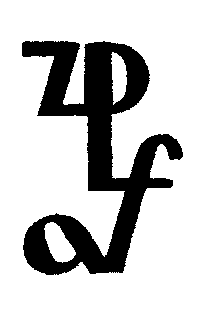 Kurs Fotografii II stopnia dla zaawansowanychKarta zgłoszeniaImię i nazwisko...................................................................................................Data i miejsce urodzenia.....................................................................................Adres:..................................................................................................................Telefony kontaktowe:.........................................................................................E-mail; ...............................................................................................................Wykształcenie (ukończone szkoły):...........................................................................................................................................................................................................................................................................................................................Korzystałem/korzystałam z kursu I stopnia ZPAF (proszę zaznaczyć właściwe)                 tak    nieZgłaszam swoje uczestnictwo w Kursie Fotograficznym i zobowiązuję się do wpłaty kwoty określonej przez organizatora:jednorazowo/rozłożonej maksymalnie na 10 rat (*) (ostatnia rata płatna nie później niż do 15 maja 2024 r. )opłaty wpisowej w  wysokości 200zł  przed rozpoczęciem pierwszych      zajęć.(*) prosimy podkreślić właściweDodatkowa opłata za egzamin wynosi 15 zł i należy ją wnieść w dniu egzaminuOpłata za kurs nie obejmuje kosztów ewentualnego wyjazdu na zajęcia plenerowe.Uwaga: w przypadku rezygnacji z Kursu po dokonaniu wpłaty całości lub w trakcie jego trwania organizator nie zwraca wpłaconej sumy.Data i podpis:.................................................Administratorem danych osobowych oraz informacji zawartych w niniejszej karcie zgłoszenia a zebranych 
w celu administrowania Kursem Fotografii II stopnia są: Związek Polskich Artystów Fotografików Okręg Śląski oraz Agencja Artystyczna STUDIO-A i pod żadnym pozorom nie mogą być przekazane jakimkolwiek osobom trzecim.W dniu ................................. przyznano certyfikat ukończenia Kursu Fotografii  II stopnia nr:.........................Podpisy członków Komisji: